.Intro: 16 counts - Bpm: 176[1-8]: Right GRAPEVINE, Left & Right SIDE & TOUCH.[9-16]: Left GRAPEVINE ¼ TURN, Right ROCKING CHAIR.[17-24]: Right JAZZ BOX, Right STEP & BUMP, L-R-L BUMPS.[25-32]: Right COASTER STEP, HOLD, Left MAMBO ROCK, HOLD.[33-40]: R-L Back WALK, ¼ TURN & SIDE, HOLD, Left CROSS ROCK MAMBO, HOLD.[41-48]: Right WEAVE ¼ TURN, Right ROCK STEP, Back SLIDE, HOOK.[49-56]: Left SHUFFLE, HOLD, Right MAMBO CROSS ¼ TURN, HOLD.[57-64]: Right ¾ HING TURN, Left STEP, HOLD, Right HEEL, TOE Back, POINT Side, FLICK.START AGAINContact: nupican@hotmail.comAnother Good Reason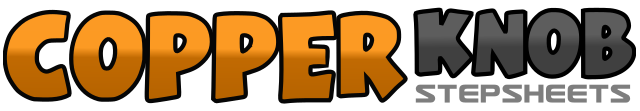 .......Count:64Wall:4Level:Improver.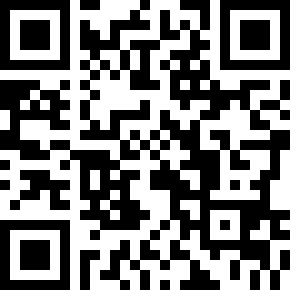 Choreographer:Chatti the Valley (ES) - October 2015Chatti the Valley (ES) - October 2015Chatti the Valley (ES) - October 2015Chatti the Valley (ES) - October 2015Chatti the Valley (ES) - October 2015.Music:Another Good Reason - Alan JacksonAnother Good Reason - Alan JacksonAnother Good Reason - Alan JacksonAnother Good Reason - Alan JacksonAnother Good Reason - Alan Jackson........1Step right to right side2Step left behind right foot3Step right to right side4Touch left beside right foot5Step left to left side6Touch right beside left foot7Step right to right side8Touch left beside right foot1Step left to left side2Step right behind left foot3¼ turn left, step left forward (9:00)4Scuff right beside left foot5Step right forward6Recover weight on left foot7Step right back8Recover weight on left foot1Cross right over left2Step left back3Step right to right side4Step left forward5Step right forward, hip bump right6Hip Bump left7Hip Bump right8Hip Bump left1Step right back2Step left back, beside right foot3Step right forward4Hold5Step left forward6Recover weight on right foot7Step left back8Hold1Step right back2Step left back3¼ turn right, step right to right side (12:00)4Hold5Cross left over right6Recover weight on right foot7Step left to left side8Hold1Cross right over left2Step left to left side3Step right behind left foot4¼ turn left, step left forward (9:00)5Step right forward6Recover weight on left7Step right back8Hook left over right foot1Step left forward2Step right forward, lock behind left foot3Step left forward4Hold5Step right forward6¼ turn left, weight on left foot (6:00)7Cross right over left foot8Hold1¼ turn right, step left back2½ turn right, step right forward (3:00)3Step left forward4Hold5Touch right hell forward6Touch right toe back7Touch right toe to right side8Flick right